I am learning to investigate and learn spelling rules for adding the suffix -sion& -ssion-sion is used if the root word ends in d or se.-ssion is used if the root word ends in ss or –mit.You DO NOT need to learn all the words (if you can then great!). Pick as many as you can and learn the definition and spelling.Look up the meaning and write it in the space above or in your vocab book.How many words will you choose to learn?Try Look, Say, Cover, Write, CheckCan you find other words where the suffix is ‘-sion or -ssion‘?*Spelling test Spring 1: week 3 Monday 18th January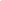  Ends in d / se - sionMeaning:ends in ss / mit - ssionMeaning:expand - expansion missionextend - extensionadmission comprehend - comprehensionexpressiontense - tensionimpressionascend - ascensiondiscussionpossessionExceptions:aggressionprofessionattend – attention,progressionattend – attention,intend – intentionintend – intention